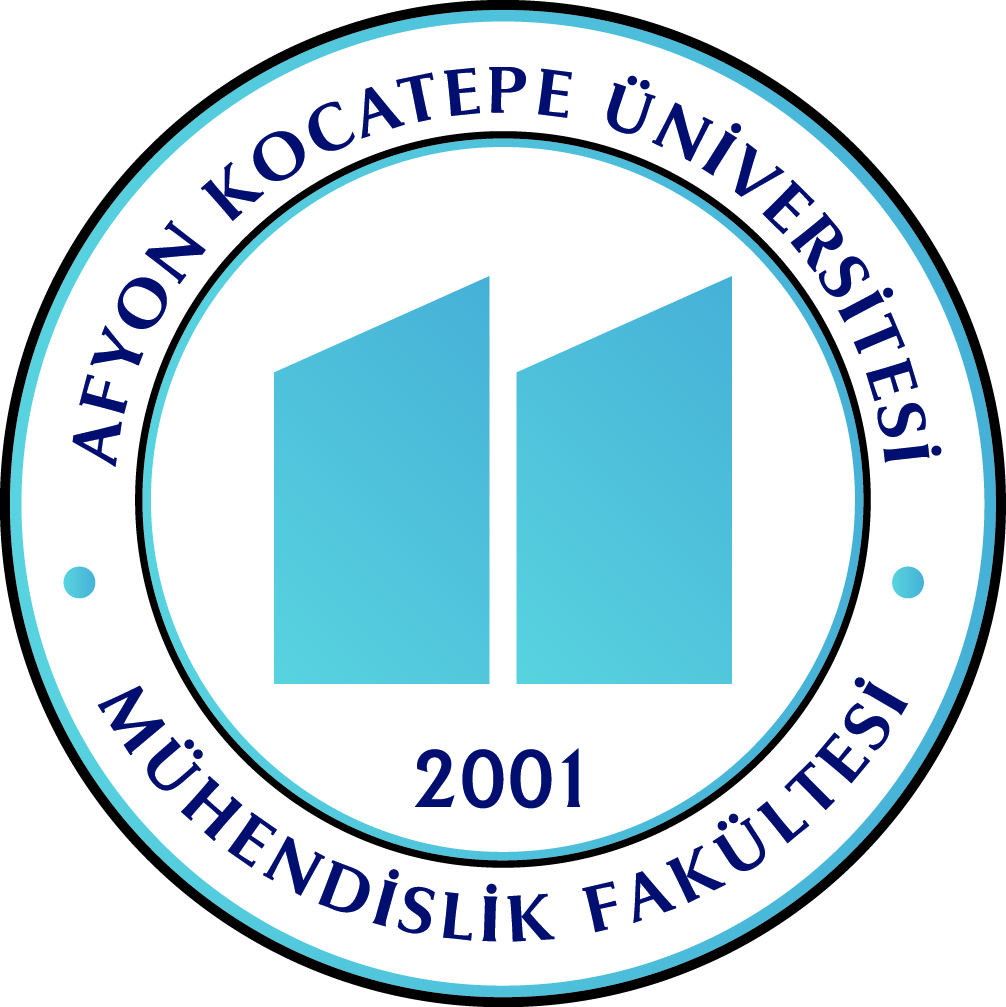 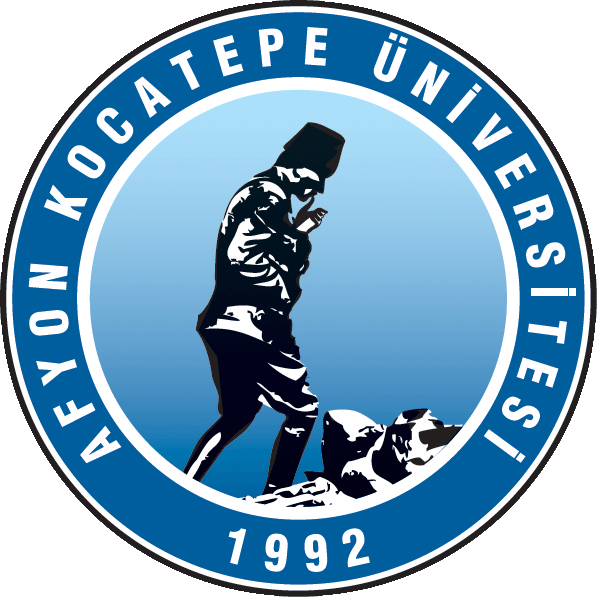 MÜHENDİSLİK FAKÜLTESİ DEKANLIĞINATarih          : . . . . ./. . . . ./20. .Fakülteniz . . . . . . . . . . . . . . . . . . . . .Mühendisliği Bölümünde . . . . . . . . . . . . .. . . . . .    nolu  Fakülte/Bölüm temsilcisi öğrenciyim. Aşağıda belirtmiş olduğum iletişim bilgilerimin Fakültemiz web sayfası, ilan panoları ve TV ekranlarında paylaşılmasına izin verdiğimi bildiriyorum.Adı Soyadı  İmza   E-posta adresi		: ……………………………..Ev telefonu		: ……………………………..Cep telefonu		: ……………………………..